  24Bit / 96 kHz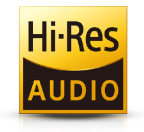 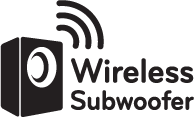 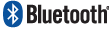 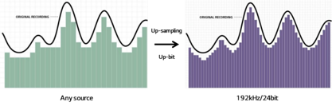 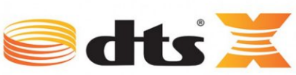 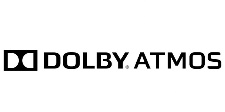 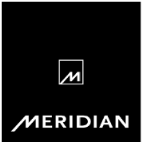 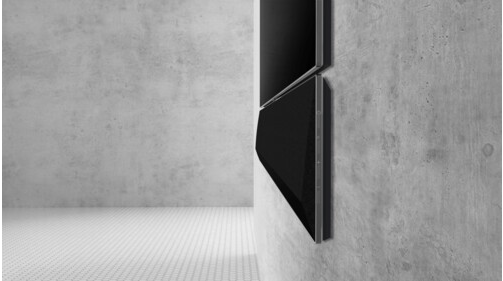 GX  |  Sound BarGX  |  Sound BarGX  |  Sound BarGX  |  Sound BarGX  |  Sound BarKLÍČOVÉ VLASTNOSTIKLÍČOVÉ VLASTNOSTIVÝHODY PRO ZÁKAZNÍKAVÝHODY PRO ZÁKAZNÍKAVÝHODY PRO ZÁKAZNÍKAHudební výkon 520 W / DOLBY ATMOSHudební výkon 520 W / DOLBY ATMOSVýborná zvuková kvalitaVýborná zvuková kvalitaVýborná zvuková kvalitaDolby Atmos / DTS:X / AI Sound ProDolby Atmos / DTS:X / AI Sound ProVolnost při zapojení subwooferuVolnost při zapojení subwooferuVolnost při zapojení subwooferuBezdrátový subwoofer / BluetoothBezdrátový subwoofer / BluetoothSnadné propojení s dalšimi zařízenímiSnadné propojení s dalšimi zařízenímiSnadné propojení s dalšimi zařízenímiAudiopřevodník HiFi DAC 24Bit - 96kHzAudiopřevodník HiFi DAC 24Bit - 96kHzElegantní design s bezdrátovým subwooferemElegantní design s bezdrátovým subwooferemElegantní design s bezdrátovým subwooferemPřipraveno pro zadní bezdrátovou sadu reproduktorůPřipraveno pro zadní bezdrátovou sadu reproduktorůVhodný pro TV o velikosti 65" a většíVhodný pro TV o velikosti 65" a většíVhodný pro TV o velikosti 65" a většíSPECIFIKACEVSTUPY A VÝSTUPYCelkový hudební výkon420WUSB11Systém reproduktorů3.1Portable  In 00Bezdrátový subwoofer220WOptický audio vstup11Multiroom řešeníAnoHDMI 2.1 výstup11BLUETOOTHAnoHDMI 2.1 vstup11Dekodéry Dolby Digital/DTSAnoEthernet00Externí přehrávání USB / HDDAnoAplikace dálkového ovladačeAnoWiFiNePARAMETRYRádioNeSpotřeba energie [W] (AV/Při vypnutí)63 / 163 / 1SIMPLINKAnoHmotnost (čistá/balení) [kg]10 / 13,8410 / 13,84Zpětná zvuková vazba eARCAnoPřehrává (USB) mp3, wma, wav, ogg, flacAnoDálkový ovladač / Aplikace dálkového o.Ano / Ano (Android)ROZMĚRY (mm)Hlavní jednotka1446 x 150 x 32.51446 x 150 x 32.5Propustnost obrazu 4KAnoSubwoofer180 x 394 x 290180 x 394 x 290Krabice 1542 x 268 x 4361542 x 268 x 436